我的訪問結果：黃光漢你訪問了黃光漢哪些內容？在橫線上記錄訪問結果。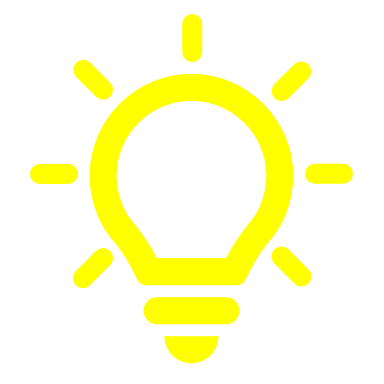 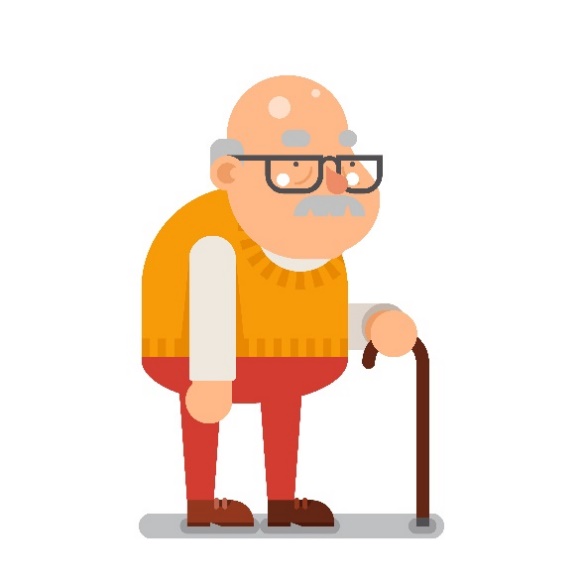 